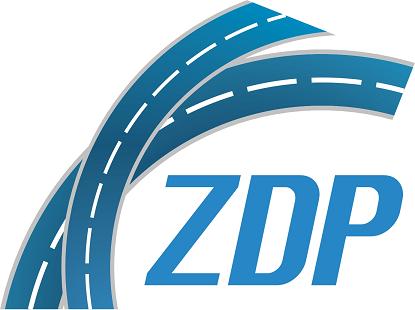 SPECYFIKACJA   ISTOTNYCH   WARUNKÓW   ZAMÓWIENIAprzetarg    nieograniczony  nr  ZP.2510.7.2020 na Dostawa soli  do zimowego utrzymania dróg powiatowych dla ZDP  Starachowice.    Zamówienie o wartości mniejszej niż kwoty określone w przepisach wydanych  na podstawie 
art. 11 ust.8 ustawy z dnia 29 stycznia 2004 r. Prawo zamówień publicznych. Starachowice, dn. 22.09.2020SPIS   TREŚCIRozdział I                              Instrukcja dla Wykonawców1.  Nazwa i adres Zamawiającego2.  Numer postępowania3.  Tryb udzielenia zamówienia4.  Przedmiot zamówienia5.  Informacja dotycząca ofert częściowych i wariantowych 6.  Zlecanie usług podwykonawcom7.  Termin  realizacji  zamówienia  8.  Warunki udziału w postępowaniu 9.  Wykaz oświadczeń i dokumentów , jakie wykonawcy maja złożyć wraz z ofertą  10. Informacja o przynależności lub braku przynależności do tej samej grupy kapitałowej11. Wykaz dokumentów  jakie mają złożyć wykonawcy na wezwanie zamawiającego12. Informacja o sposobie porozumiewania się zamawiającego z wykonawcami  13. Wymagania dotyczące wadium    14.  Opis  sposobu  przygotowania oferty 15. Opis sposobu obliczenia ceny oferty16. Miejsce i termin składania  ofert17. Termin związania ofertą18. Miejsce i termin otwarcia ofert19. Badanie  i  ocena ofert20. Informacja o formalnościach po wyborze oferty w celu zawarcia umowy 21. Zabezpieczenie należytego wykonania umowy22. Warunki umowy23. Środki ochrony prawnejRozdział  II         -     ZałącznikiZałącznik  nr 1                            -  Formularz oferty  Załącznik  nr 2                            -  Oświadczenie dotyczące wykluczenia z postępowaniaZałącznik  nr 3                            -  Oświadczenie przynależności /braku przynależności  
                                                      do grupy kapitałowej \Rozdział  III         -    Istotne postanowienia umowyRozdział  IV         -    Szczegółowa                                 Specyfikacja Techniczna 
                                INFORMACJAZgodnie z art. 13 ust. 1 i 2 rozporządzenia Parlamentu Europejskiego i Rady (UE) 2016/679 z dnia 27 kwietnia 2016 r. w sprawie ochrony osób fizycznych w związku z przetwarzaniem danych osobowych i w sprawie swobodnego przepływu takich danych oraz uchylenia dyrektywy 95/46/WE (ogólne rozporządzenie o ochronie danych) (Dz. Urz. UE L 119 
z 04.05.2016, str. 1), dalej „RODO”, informuję, że: administratorem Pani/Pana danych osobowych jest Zarząd Dróg Powiatowych, 27-200 Starachowice ul. Ostrowiecka 15;Inspektorem Ochrony Danych w Zarządzie Dróg Powiatowych w Starachowicach jest Pan Andrzej Tusiński, kontakt pod adresem email: iod@klikom.net. Pani/Pana dane osobowe przetwarzane będą na podstawie art. 6 ust. 1 lit. c RODO w celu związanym z postępowaniem o udzielenie zamówienia publicznego nr ZP.2510.7.2020 pn.:„Dostawa soli  do zimowego utrzymania dróg powiatowych dla ZDP  Starachowice”.    obowiązek podania przez Panią/Pana danych osobowych bezpośrednio Pani/Pana dotyczących jest wymogiem ustawowym określonym w przepisach ustawy Pzp, związanym 
z udziałem w postępowaniu o udzielenie zamówienia publicznego; konsekwencje niepodania określonych danych wynikają z ustawy Pzp; odbiorcami Pani/Pana danych osobowych będą osoby lub podmioty, którym udostępniona zostanie dokumentacja postępowania w oparciu o art. 8 oraz art. 96 ust. 3 z zastrzeżeniem art.96 ust. 3a i 3b. ustawy z dnia 29 stycznia 2004 r. – Prawo zamówień publicznych (tekst jednolity Dz. U. z 2018 r. poz. 1986 ze zmianami), dalej „ustawa Pzp”; Pani/Pana dane osobowe będą przechowywane, zgodnie z art. 97 ust. 1 ustawy Pzp, przez okres 4 lat od dnia zakończenia postępowania o udzielenie zamówienia, a jeżeli czas trwania umowy przekracza 4 lata, okres przechowywania obejmuje cały czas trwania umowy;w odniesieniu do Pani/Pana danych osobowych decyzje nie będą podejmowane w sposób zautomatyzowany, stosowanie do art. 22 RODO;posiada Pani/Pan:na podstawie art. 15 ust. 1-3  RODO prawo dostępu do danych osobowych Pani/Pana dotyczących. Pan/Pani  jest uprawniony/uprawniona do uzyskania od zamawiającego potwierdzenia czy przetwarzane są jego/jej dane osobowe, a jeżeli ma to miejsce jest uprawniony/ uprawniona do uzyskania dostępu do nich oraz informacji określonych w art. 15  ust.1-3 RODO. Zamawiający w celu wykonania powyższego obowiązku może żądać od Pana/Pani wskazania dodatkowych informacji mających na celu sprecyzowanie żądania,
w szczególności:podania nazwy lub daty postepowania o udzielenie zamówienia, lub podania nazwy lub daty zakończonego postepowania o udzielenie zamówienia publicznego;na podstawie art. 16 RODO prawo do sprostowania Pani/Pana danych osobowych;skorzystanie z prawa do sprostowania nie może skutkować zmianą wyniku postępowania o udzielenie zamówienia publicznego ani zmianą postanowień umowy 
w zakresie niezgodnym z ustawą Pzp oraz nie może naruszać integralności protokołu 
oraz jego załączników.na podstawie art. 18 RODO prawo żądania od administratora ograniczenia przetwarzania danych osobowych; Wystąpienie Pana/Pani z żądaniem ograniczenia przetwarzania danych osobowych 
nie ogranicza ich przetwarzania do czasu zakończenia postępowania o udzielenie zamówienia. Od dnia zakończenia postępowania o udzielenie zamówienia wniesienie powyższego żądania spowoduje ograniczenie przetwarzania Pana/Pani danych osobowych  zawartych w protokole i załącznikach do protokołu. Zamawiający 
nie udostępni tych danych, chyba że zajdą przesłanki o których mowa w  art. 18 ust. 2 RODO *  prawo do wniesienia skargi do Prezesa Urzędu Ochrony Danych Osobowych, gdy uzna Pani/Pan, że przetwarzanie danych osobowych Pani/Pana dotyczących narusza przepisy RODO;nie przysługuje Pani/Panu:w związku z art. 17 ust. 3 lit. b, d lub e RODO prawo do usunięcia danych osobowych;prawo do przenoszenia danych osobowych, o którym mowa w art. 20 RODO;na podstawie art. 21 RODO prawo sprzeciwu, wobec przetwarzania danych osobowych, gdyż podstawą prawną przetwarzania Pani/Pana danych osobowych jest art. 6 ust. 1 lit. c RODO. * Wyjaśnienie: prawo do ograniczenia przetwarzania nie ma zastosowania w odniesieniu do przechowywania, 
w celu zapewnienia korzystania ze środków ochrony prawnej lub w celu ochrony praw innej osoby fizycznej 
lub prawnej, lub z uwagi na ważne względy interesu publicznego Unii Europejskiej lub państwa członkowskiego.ROZDZIAŁ   IINSTRUKCJA   DLA   WYKONAWCÓW1.  NAZWA   I  ADRES  ZAMAWIAJĄCEGOZarząd  Dróg  Powiatowych 27-200  Starachowice,   ul. Ostrowiecka 15 Telefon:     0-41    273 - 02 - 20 Fax:          0-41    273 - 02 - 28 e-mail: zamowienia@zdp-starachowice.pl adres internetowy:  www.zdp-starachowice.plNUMER  POSTĘPOWANIA1.  Postępowanie, którego dotyczy niniejsza specyfikacja istotnych warunków zamówienia
        oznaczone jest numerem ZP.2510.7.2020 2. Wykonawcy porozumiewając się z Zamawiającym powinni powoływać się na ten 
       numer, a wszelka korespondencja, w tym ewentualne zapytania winny być
       kierowane na adres podany powyżej.3.  TRYB   UDZIELENIA   ZAMÓWIENIA  3.1 Postępowanie o udzielenie zamówienia prowadzone jest na podstawie ustawy 
          z dnia 29 stycznia 2004r. Prawo zamówień  publicznych  (tekst  jednolity – Dz. U. 
         z 2019r. poz. 1843) oraz przepisów  wykonawczych wydanych  na   jej   podstawie  oraz            niniejszej Specyfikacji Istotnych Warunków Zamówienia.      3.2 Postępowanie o udzielenie zamówienia prowadzone jest w trybie przetargu 
             nieograniczonego, podstawa prawna art.10, ust.1  ustawy Prawo   Zamówień  
               Publicznych      3.3 Ilekroć w niniejszej instrukcji użyte jest pojęcie „ustawa” należy przez to
              rozumieć  ustawę  „Prawo zamówień publicznych” , o której mowa w pkt. 3.1.4.  OPIS   PRZEDMIOTU   ZAMÓWIENIA   4.1 Przedmiotem zamówienia jest:Dostawa soli do zimowego utrzymania dróg powiatowych dla ZDP Starachowice.   Oznaczenie  według  CPV   -   14.41.00.00-8 – sól drogowa 4.2. Maksymalna dostawa soli wynosi 500 ton.  Minimalna  dostawa (ilość soli) 
        jaką  należy dostarczyć do Zamawiającego wynosi  300 ton.        Realizacja pozostałej dostawy (200 ton soli) zależy od warunków atmosferycznych
        i może ulec zmniejszeniu lub nie być zrealizowana.4.3.  Sól  należy dostarczyć własnym transportem do siedziby Zamawiającego -   ZDP 
        Starachowice,  ul. Ostrowiecka 154.4.  Wymagania techniczne dostawy soli do zimowego utrzymania określa Szczegółowa 
          Specyfikacja Techniczna. W trakcie realizacji zamówienia na żądanie Zamawiającego 
          Wykonawca złoży badania techniczne soli oraz dokument potwierdzający, że dostarczana 
          sól jest dopuszczona do posypywania dróg. 4.5.   Dostawy   soli    będą odbywały się sukcesywnie  według potrzeb Zamawiającego. 5. INFORMACJA  DOTYCZĄCA  OFERT  CZĘŚCIOWYCH  I  WARIANTOWYCH        5.1.  Zamawiający nie  dopuszcza możliwości  składania ofert częściowych.        5.2   Zamawiający nie dopuszcza składania ofert wariantowych.         5.3. Zamawiający nie przewiduje udzielenia zamówień,  o których  mowa  w art 67
           ust. 1  pkt. 6  Pzp.  6. ZLECANIE USŁUG PODWYKONAWCOMZamawiający nie zastrzega obowiązku osobistego wykonania przez wykonawcę kluczowych części zamówienia.      2.  Zamawiający żąda wskazania przez wykonawcę części zamówienia , których wykonanie 
           zamierza powierzyć podwykonawcom i podania przez wykonawcę firm podwykonawców.7.    TERMIN   REALIZACJI  ZAMÓWIENIA         7.1. Zamówienie należy zrealizować do dnia 31 grudnia 2021.        7.2.  Dostawy   soli    będą odbywały się sukcesywnie  według potrzeb Zamawiającego.                 Wykonawca będzie realizował dostawy  w terminie podanym w ofercie  od dnia 
                otrzymania  drogą  faksową lub e-mailową  zlecenia dostawy  od zamawiającego.8. WARUNKI  UDZIAŁU  W  POSTĘPOWANIU      O udzielenie zamówienia mogą ubiegać się wykonawcy którzy:8.1.     nie podlegają wykluczeniu  (na podstawie art. 24 ust 1 pkt. 12-23 oraz art. 24 ust. 5
                                                               pkt. 1  ustawy  Pzp)           Z postępowania o udzielenie zamówienia wyklucza się:                      8.1.1.  (art. 24 ust.1 pkt.12) wykonawcę, który nie wykazał spełniania warunków udziału 
                    w postępowaniu lub nie  został zaproszony do negocjacji lub złożenia ofert 
                    wstępnych albo ofert, lub  nie wykazał braku podstaw wykluczenia;         8.1.2. (art.24 ust.1 pkt.13) wykonawcę będącego osobą fizyczną, którego prawomocnie 
                   skazano za przestępstwo;                      a. o którym mowa w art. 165a, art. 181-188, art.189a, art.218-221, art.228-230a, 
                         art.250a,  art.258 lub art.270-309 ustawy z dnia 6 czerwca 1997r – kodeks 
                         karny (Dz. U. z 2018r. poz.1600) lub art. 46 lub48 ustawy z dnia 25
                         czerwca 2010r o sporcie (Dz. U. z 2018 r. poz.1263 i 1669) ,                    b.  o charakterze terrorystycznym , o którym mowa w art. 115 § 20 ustawy z dnia 
                         6 czerwca 1997r – Kodeks karny,                    c.   skarbowe,                    d.  o którym mowa w art.9 lub art.10 ustawy z dnia 15 czerwca 2012 r. o skutkach 
                         powierzania wykonania pracy cudzoziemcom przebywającym wbrew przepisom
                         na terytorium Rzeczpospolitej Polskiej (Dz. U. poz.769);        8.1.3. (art.24 ust.1 pkt.14)  wykonawcę, jeżeli urzędującego członka jego organu 
                   zarządzającego lub  nadzorczego, wspólnika spółki w spółce jawnej lub partnerskiej 
                   albo komplementariusza w spółce komandytowej lub komandytowo-akcyjnej lub 
                   prokurenta prawomocnie skazano za przestępstwo, o którym mowa w pkt. 13 
                  ( 8.1.2);        8.1.4.  (art. 24 ust.1 pkt. 15) wykonawcę , wobec którego wydano prawomocny wyrok sądu
                  lub ostateczną  decyzję administracyjną o zaleganiu z uiszczeniem podatków, opłat 
                  lub składek na ubezpieczenia społeczne lub zdrowotne, chyba że wykonawca 
                  dokonał płatności należnych podatków , opłat lub składek na ubezpieczenia 
                  społeczne lub zdrowotne wraz z odsetkami lub grzywnami lub zawarł wiążące 
                  porozumienia w sprawie spłaty tych należności;      8.1.5.  (art.24. ust.1 pkt.16)  wykonawcę, który w wyniku zamierzonego działania lub 
                  rażącego niedbalstwa wprowadził zamawiającego w błąd przy przedstawieniu 
                  informacji, że nie podlega wykluczeniu , spełnia warunki udziału w postępowaniu 
                  lub obiektywne i niedyskryminujące kryteria, zwane dalej  „kryteriami selekcji”, lub
                  który zataił te informacje lub nie jest w stanie przedstawić wymaganych 
                 dokumentów;     8.1.6    (art.24 ust.1 pkt. 17)  wykonawcę, który w wyniku lekkomyślności lub niedbalstwa
                  przedstawił informacje wprowadzające w błąd zamawiającego, mogące mieć istotny 
                  wpływ na decyzje podejmowane przez zamawiającego w postępowaniu o udzielenie 
                  zamówienia ;    8.1.7.    (art.24 ust.1 pkt. 18)  wykonawcę, który bezprawnie wpływał lub próbował wpłynąć
                  na czynności zamawiającego lub pozyskać informacje poufne, mogące dać mu 
                  przewagę w postępowaniu o udzielenie zamówienia;    8.1.8.   (art.24 ust.1pkt.19) wykonawcę, który brał udział w przygotowaniu postępowania 
                  o udzielenie zamówienia lub którego pracownik, a także osoba wykonująca pracę
                  na podstawie umowy zlecenia, o dzieło, agencyjnej lub innej umowy o świadczenie
                  usług, brał udział w przygotowaniu takiego postępowania, chyba że spowodowane  
                  tym zakłócenie konkurencji może być wyeliminowane w inny  sposób niż przez 
                  wykluczenie wykonawcy z udziału w postępowaniu;     8.1.9.    (art. 24 ust.1 pkt.20) wykonawcę, który z innymi wykonawcami zawarł porozumienie 
                 mające na celu zakłócenie konkurencji między wykonawcami w postępowaniu 
                 o udzielenie zamówienia , co zamawiający jest w stanie wykazać za pomocą 
                 stosownych  środków dowodowych;   8.1.10.  (art.24 ust.1 pkt.21)  wykonawcę będącego podmiotem zbiorowym, wobec którego sąd
                orzekł zakaz ubiegania się o zamówienie publiczne na podstawie ustawy z dnia 
                28 października 2002r. o odpowiedzialności podmiotów zbiorowych za czyny 
                zabronione pod groźbą kary (Dz.U. z 2018r. poz. 703 i 1277);  8.1.11.  (art. 24 ust.1 pkt. 22) wykonawcę, wobec którego orzeczono tytułem środka 
                 zapobiegawczego zakaz ubiegania się o zamówienia publiczne;  8.1.12.  (art. 24 ust.1 pkt. 23) wykonawców, którzy należąc do tej samej grupy kapitałowej, 
               w rozumieniu ustawy z dnia 16 lutego 2007 r. o ochronie konkurencji i konsumentów 
               (Dz.U. z 2018 r. poz. 798,650,1637, 1669), złożyli odrębne oferty, oferty częściowe lub 
               wnioski o dopuszczenie do udziału w postępowaniu, chyba że wykażą, że istniejące 
               między nimi powiązania nie prowadzą do zakłócenia konkurencji w postępowaniu 
               o udzielenie zamówienia,8.1.13. Ponadto zamawiający wykluczy na postawie: art. 24 ust.5 pkt 1  wykonawcę w stosunku do którego otwarto likwidację, 
w zatwierdzonym przez sąd układzie w postępowaniu restrukturyzacyjnym jest przewidziane zaspokojenie wierzycieli przez likwidację jego majątku lub sąd zarządził likwidację jego majątku w trybie art. 332 ust.  1 ustawy z dnia 15 maja 2015 r. - Prawo restrukturyzacyjne (Dz.U. z 2017 r. poz. 1508 oraz z 2018r poz. 149,398,.1544,1629) lub którego upadłość ogłoszono, z wyjątkiem wykonawcy, który po ogłoszeniu upadłości zawarł układ zatwierdzony prawomocnym postanowieniem sądu, jeżeli układ  nie przewiduje zaspokojenia wierzycieli przez likwidację majątku upadłego,  chyba że sąd zarządził likwidację jego majątku w trybie art. 366 ust. 1 ustawy z dnia 28 lutego 2003 r. - Prawo upadłościowe (Dz.U. z 2017 r. poz. 2344 i 2491 oraz z 2018r poz.398,685,1544,1629);Art. 24 ust. 5 pkt 4 wykonawcę, który z przyczyn leżących po jego stronie nie wykonał albo nienależycie wykonał w istotnym stopniu wcześniejszą umowę w sprawie zamówienia publicznego lub umowę koncesji, zawartą z zamawiającym, o którym mowa w art. 3 ust. 1 pkt 1-4 ustawy, co doprowadziło do rozwiązania umowy lub zasądzenia odszkodowania.8.1.14. Wykluczenie wykonawcy następuje:w przypadkach, o których mowa w art. 24 ust. 1 pkt 13 lit. a–c i pkt 14, gdy osoba, 
o której mowa w tych przepisach została skazana za przestępstwo wymienione w art. 24 ust. 1 pkt 13 lit. a–c, jeżeli nie upłynęło 5 lat od dnia uprawomocnienia się wyroku potwierdzającego zaistnienie jednej z podstaw wykluczenia, chyba że w tym wyroku został określony inny okres wykluczenia; 2)  w przypadkach, o których mowa: a) w art. 24 ust. 1 pkt 13 lit. d i pkt 14, gdy osoba, o której mowa w tych przepisach, została skazana za przestępstwo wymienione w art.24 ust. 1 pkt 13 lit. d, b) w art. 24 ust. 1 pkt 15, – jeżeli nie upłynęły 3 lata od dnia odpowiednio uprawomocnienia się wyroku potwierdzającego zaistnienie jednej z podstaw wykluczenia, chyba że w tym wyroku został określony inny okres wykluczenia lub od dnia w którym decyzja potwierdzająca zaistnienie jednej z podstaw wykluczenia stała się ostateczna; 3)	 w przypadkach, o których mowa w art. 24 ust. 1 pkt 18 i 20 lub ust. 5 pkt 2 i 4, jeżeli 
           nie upłynęły 3 lata  od dnia zaistnienia zdarzenia będącego podstawą wykluczenia; 4) 	w przypadku, o którym mowa w ust. 1 pkt 21, jeżeli nie upłynął okres, na jaki został prawomocnie orzeczony zakaz ubiegania się o zamówienia publiczne; 5) 	w przypadku, o którym mowa w ust. 1 pkt 22, jeżeli nie upłynął okres obowiązywania zakazu ubiegania się o zamówienia publiczne. 8.1.15. Wykonawca , który podlega wykluczeniu na podstawie art.24 ust.1 pkt.13,14 oraz 
            16-20 lub ust.5 ustawy Pzp. może przedstawić dowody na to, że podjęte przez niego 
            środki są wystarczające do wykazania jego rzetelności , w szczególności udowodnić
            naprawienie szkody wyrządzonej przestępstwem lub przestępstwem skarbowym, 
            zadośćuczynienie pieniężne za doznaną krzywdę lub naprawienie szkody, wyczerpujące 
            wyjaśnienie stanu faktycznego oraz współpracę z organami ścigania oraz podjęcie 
            konkretnych środków technicznych, organizacyjnych i kadrowych, które są 
            odpowiednie dla zapobiegania dalszym przestępstwom lub przestępstwom skarbowym
            lub nieprawidłowemu postępowaniu wykonawcy. Przepisu zdania pierwszego nie stosuje 
            się, jeżeli wobec wykonawcy, będącego podmiotem zbiorowym, orzeczono prawomocnym 
            wyrokiem sądu zakaz ubiegania się o udzielenie zamówienia oraz nie upłynął okres 
            w tym wyroku obowiązywania tego zakazu.8.2.  Wykonawcy mogą wspólnie ubiegać się o udzielenie zamówienia. W przypadku wspólnego
         ubiegania się o udzielenie zamówienia  ustanawiają pełnomocnika do reprezentowania ich 
         w postępowaniu albo reprezentowania w postępowaniu i zawarcia umowy w sprawie 
         zamówienia publicznego (do oferty należy załączyć odpowiednie pełnomocnictwo)
         Wszelka korespondencja oraz rozliczenia dokonywane będą wyłącznie z podmiotem 
         występującym jako pełnomocnik pozostałych.8.3. W przypadku Wykonawców wspólnie ubiegających się o udzielenie zamówienia ( w tym 
        konsorcja, spółki cywilne ) żaden z Wykonawców  nie może podlegać wykluczeniu  
        (podstawy wykluczenia -  pkt.  8.1 SIWZ.).9. WYKAZ OŚWIADCZEŃ I DOKUMENTÓW, JAKIE WYKONAWCY MAJĄ 
    ZAŁOŻYĆ WRAZ  Z OFERTĄ9.1.  Do oferty wykonawca dołącza aktualne na dzień składania ofert:      a.  oświadczenie dotyczące przesłanek wykluczenia z postępowania –  opisanych w pkt. 
           8.1 niniejszej specyfikacji ) - zał. nr 29.2.  W przypadku składania oferty przez wykonawców wspólnie ubiegających się o zamówienie, 
        każdy z wykonawców oddzielnie musi załączyć do oferty ww. oświadczenie. 9.5. Oświadczenie o którym mowa w pkt.9.1 należy złożyć w oryginale.9.6   Pełnomocnictwo do reprezentowania wszystkich wykonawców wspólnie ubiegających się 
 o udzielenie zamówienia (w tym spółki cywilne). 9.7. Pełnomocnictwo do występowania w imieniu wykonawcy w przypadku, gdy ofertę i inne 
       dokumenty nie podpisuje osoba uprawniona do reprezentowania wykonawcy (lub
       wykonawca w przypadku osób fizycznych).9.8. Wszelkie pełnomocnictwa muszą być załączone do oferty w formie oryginału lub  kopii poświadczonej  notarialnie. 10.   INFORMACJA O PRZYNALEŻNOŚCI LUB BRAKU PRZYNALEŻNOŚCI 
        DO TEJ SAMEJ GRUPY KAPITAŁOWEJ10.1. Wykonawca w terminie 3 dni od dnia zamieszczenia przez zamawiającego  na stronie 
          internetowej informacji, o której mowa w art.86 ust.5 ustawy Pzp, przekazuje 
          zamawiającemu oświadczenie o przynależności lub braku przynależności do tej 
         samej grupy kapitałowej (wzór oświadczenia zał. nr3)  o której mowa w art.24 ust.1 
          pkt. 23 ustawy Pzp (pkt. 8.1.12 SIWZ). 
          Uwaga: Oświadczenia nie należy składać wraz z ofertą, ponieważ na etapie składania ofert 
                        Wykonawca nie zna uczestników przetargu, a co za tym idzie nie wie w stosunku do kogo
                        miałby składać przedmiotowe oświadczenie.10.2. Wraz ze złożeniem oświadczenia wykonawca może przedstawić dowody, że powiązania 
          z innym wykonawcą nie prowadzą do zakłócenia konkurencji w postępowaniu
          o udzielenie zamówienia publicznego.10.3. W przypadku wspólnego ubiegania się o zamówienia przez wykonawców  oświadczenie 
         o którym mowa w pkt. 10.1 składa każdy oddzielnie  z wykonawców wspólnie 
          ubiegających się o zamówienie.10.4. Oświadczenie o który mowa w pkt. 10.1 należy złożyć w oryginale. 11. WYKAZ DOKUMENTÓW JAKIE MAJĄ ZŁOŻYĆ WYKONAWCY NA 
        WEZWANIE ZAMAWIAJĄCEGO.Zamawiający  przed udzieleniem zamówienia wezwie wykonawcę którego oferta została oceniona najwyżej, w terminie nie krótszym niż 5 dni do złożenia aktualnych na dzień złożenia następujących dokumentów: 11.1. Potwierdzających brak podstaw  do wykluczenia:         a. odpisu z właściwego rejestru lub z centrali ewidencji i informacji  o działalności 
              gospodarczej , jeżeli odrębne przepisy wymagają wpisu do rejestru lub ewidencji , 
              w celu potwierdzenia braku podstaw wykluczenia na podstawie art. 24 ust.5 pkt.1 
              ustawy Pzp.        b. jeżeli wykonawca ma siedzibę lub miejsce zamieszkania poza terytorium 
             Rzeczypospolitej Polskiej zamiast dokumentów o których mowa w pkt. 11.1a składa 
             dokument lub dokumenty wystawione w kraju , w którym wykonawca ma siedzibę lub
             miejsce zamieszkania , potwierdzające , że nie otwarto jego likwidacji ani nie ogłoszono 
             upadłości.                Dokument te powinny być wystawione nie wcześniej niż 6 miesięcy przed upływem 
              terminu składania ofert.             Jeżeli w kraju, w którym wykonawca ma siedzibę lub miejsce zamieszkania lub miejsce 
             zamieszkania ma osoba, której dokument dotyczy , nie wydaje się dokumentów , 
             o których mowa powyżej , zastępuje się je dokumentem zawierającym odpowiednio 
             oświadczenie wykonawcy , ze wskazaniem osoby albo osób uprawnionych do jego 
             reprezentacji , lub oświadczenie osoby , której dokument miał dotyczyć , złożone przed 
             notariuszem lub przed organem sadowym , administracyjnym albo organem samorządu 
             zawodowego lub gospodarczego właściwym ze względu na miejsce zamieszkania tej 
             osoby. Przepis dotyczący terminu wystawienia dokumentu stosuje się odpowiednio (nie 
             wcześniej niż 6 miesięcy przed upływem terminu składania ofert).       c. Każdy wykonawca występujący wspólnie oddzielnie składa dokumenty lub 
             oświadczenia  wymienione w pkt. a i b.11.2. Jeżeli jest to niezbędne do zapewnienia odpowiedniego przebiegu postępowania 
o udzielenie zamówienia, Zamawiający może na każdym etapie postępowania wezwać Wykonawców do złożenia wszystkich lub niektórych oświadczeń lub dokumentów potwierdzających, że nie podlegają wykluczeniu, a jeżeli zachodzą uzasadnione podstawy do uznania, że złożone uprzednio oświadczenia lub dokumenty nie są już aktualne, do złożenia aktualnych oświadczeń lub dokumentów.Wykonawca nie jest obowiązany do złożenia wymienionych w pkt.11.1 dokumentów  jeżeli  wskaże dostępność tych dokumentów w formie elektronicznej pod określonymi adresami internetowymi ogólnych i bezpłatnych baz danych w szczególności rejestrów publicznych 
w rozumieniu ustawy z dnia 17 lutego 2005 r. o informatyzacji działalności podmiotów realizujących zadania publiczne (Dz. U. z 2014 r. poz. 1114 oraz z 2016 r. poz. 352). zamawiający pobiera samodzielnie z tych baz danych wskazane przez wykonawcę  dokumenty.   Forma dokumentów i oświadczeń składane wraz z ofertą i na wezwanie zamawiającego 11.3  Wszelkie oświadczenia, dokument potwierdzający wniesienia wadium  w formie innej niż 
         pieniężna  muszą być złożone  w formie oryginału.11.4.Dokumenty, inne niż oświadczenia  należy złożyć w formie oryginału lub kopii 
        poświadczonej „za zgodność z oryginałem”.  11.5. Pełnomocnictwa dołączone do oferty muszą być złożone w formie oryginału lub kopii 
         poświadczonej notarialnie.11.6. Poświadczenia za zgodność z oryginałem dokonuje odpowiednio wykonawca wykonawcy          wspólnie ubiegający się o udzielenie zamówienia publicznego w zakresie dokumentów,          które każdego z nich dotyczą.12.  INFORMACJA O SPOSOBIE POROZUMIEWANIA SIĘ ZAMAWIAJĄCEGO 
       Z WYKONACAMI ORAZ PRZEKAZYWANIA OŚWIADCZEŃ LUB 
       DOKUMENTÓW, A TAKŻE WSKAZANIE OSÓB UPRAWNIONYCH DO 
       POROZUMIEWANIA SIĘ Z WYKONAWCAMI.12.1. W niniejszym postępowaniu wszelkie, wnioski, zawiadomienia oraz
          informacje Zamawiający oraz Wykonawcy mogą  przekazywać pisemnie (za 
          pośrednictwem operatora pocztowego, posłańca, osobiście), faksem lub drogą 
          elektroniczną ,           Natomiast oferty wraz z załącznikami , oświadczenia   i dokumenty  potwierdzających 
          braku podlegania wykluczeniu z postępowania (również w przypadku ich złożenia  
          w wyniku wezwania,  o którym mowa w art. 26 ust. 3 ustawy PZP) składane są 
          wyłącznie formę pisemnej.   Zawiadomienia, wnioski oraz informacje przekazywane przez Wykonawcę 
    pisemnie   należy składać   na adres:            Zarząd Dróg Powiatowych          Ul. Ostrowiecka 15          27-200 Starachowice  Zawiadomienia, wnioski oraz informacje przekazywane przez Wykonawcę 
   drogą :         a.   elektroniczną na adres: sekretariat@zdp-starachowice.pl         b.  faksem  na nr  41    273-02-28.12.4  Prosi się wykonawców , aby w treści oferty  wskazali nr faksów, e-mail  (sprawnych) pod 
          które Zamawiający będzie przesyłał wszelkie informacje, zawiadomienia, 
          oświadczenia.  12.5.  Jeżeli wykonawca otrzyma wniosek, zawiadomienie  informację itp. faksem, e-mail  – 
           niezwłocznie potwierdza fakt  ich otrzymania. 12.6. W przypadku braku potwierdzenia otrzymania korespondencji przez Wykonawcę, 
          Zamawiający domniema, iż pismo wysłane przez Zamawiającego na numer faksu
          lub adres e-mail  podany  przez Wykonawcę w formularzu oferty zostało mu 
          dostarczone w sposób umożliwiający zapoznanie się Wykonawcy z  jego treścią. 12.7. Wykonawca może zwrócić się  do Zamawiającego o wyjaśnienie  treści specyfikacji
          istotnych warunków zamówienia. Zamawiający udzieli wyjaśnień niezwłocznie lecz nie 
          później  niż 2 dni przed upływem terminu składania ofert, pod warunkiem ,że  wniosek 
         o wyjaśnienie treści SIWZ  wpłynie do Zamawiającego  nie później  niż  do końca dnia , 
           w którym upływa połowa wyznaczonego terminu   składania ofert.           Treść zapytań wraz z wyjaśnieniami , bez ujawniania źródła  zapytania, Zamawiający 
          przekaże wszystkim wykonawcom, którym przekazał SIWZ oraz umieści na stronie 
          internetowej , na której umieszczona jest SIWZ www.zdp-starachowice.pl 12.8. Jeżeli wniosek o wyjaśnienie treści Specyfikacji Istotnych Warunków Zamówienia wpłynął
           po upływie terminu składania wniosku o którym mowa w pkt. 12.7 lub dotyczy
           udzielonych wyjaśnień, Zamawiający może udzielić wyjaśnień albo pozostawić wniosek 
           bez rozpoznania.  12.9.   Przedłużenie terminu składania ofert nie wpływa na bieg terminu składania wniosku, 
           o którym mowa w pkt.12.712.10. W uzasadnionych przypadkach zamawiający może przed upływem terminu składania 
           ofert zmienić treść Specyfikacji Istotnych Warunków Zamówienia. Dokonaną zmianę 
            treści specyfikacji zamawiający udostępnia na stronie internetowej. 12.11. Jeżeli w wyniku zmiany treści specyfikacji nie prowadzącej do zmiany ogłoszenia jest 
            niezbędny dodatkowy czas  na wprowadzenie zmian Zamawiający przedłuży termin 
            składania ofert i poinformuje o tym Wykonawców , którym przekazano SIWZ oraz 
            zamieści informację na stronie internetowej , na której zamieszczona jest SIWZ. Jeżeli 
            zmiana treści   Specyfikacji Istotnych Warunków Zamówienia doprowadzi do zmiany 
             treści ogłoszenia  o zamówieniu Zamawiający zamieści ogłoszenie o zmianie ogłoszenia 
            w Biuletynie Zamówień   Publicznych.12.12.  Osobami uprawnionymi do kontaktowania się z  Wykonawcami są:             Jarosław Trzebiński – tel.  41  273-02-20 12.13.  Zamawiający nie przewiduje  zorganizowania  zebrania z Wykonawcami.13.    WYMAGANIA   DOTYCZĄCE   WADIUM               W przetargu nie jest wymagane wniesienie wadium.14.    OPIS   SPOSOBU   PRZYGOTOWANIA   OFERTY14.1  Wykonawca przedstawi ofertę zgodne z wymogami specyfikacji istotnych warunków
            zamówienia  w  formie maszynopisu lub ręcznie czytelnym pismem w języku  polskim.            Dokumenty sporządzone w języku obcym są składane wraz z tłumaczeniem na
            język polski. Podczas oceny ofert Zamawiający będzie opierał się na tekście 
            przetłumaczonym.14.2. Wraz z formularzem oferty należy złożyć wymagane dokumenty i oświadczenia, które 
           składają   się  na ofertę (wymienione w pkt. 9 SIWZ).14.3.  Formularz oferty (wzór - załącznik nr 1)  oraz oświadczenia i wszystkie dokumenty 
            składające się na ofertę  muszą być podpisane przez Wykonawcę. (podpis nieczytelny 
            z pieczątka   imienną , a przypadku  braku pieczątki czytelny podpis). 14.4.  Ofertę należy podpisać zgodnie   z zasadami   reprezentacji wskazanymi we właściwym
            rejestrze KRS, a  w przypadku przedsiębiorcy, zgodnie z zasadami  reprezentacji 
            wskazanymi we właściwym rejestrze ( np. w ewidencji działalności   gospodarczej) 
           lub  innym dokumencie. 14.5. Jeżeli osoba/osoby  podpisująca ofertę działa na podstawie  pełnomocnictwa, 
            to pełnomocnictwo  musi w swej treści   jednoznacznie określać zasady umocowania 
            podpisane przez osoby uprawnione do reprezentacji Wykonawcy.
            Pełnomocnictwo musi zostać załączone do oferty i musi być złożone
            w oryginale lub kopii poświadczonej  zgodność  z oryginałem  (kopia powinna być
           poświadczona  notarialnie).  14.6.  Do oferty należy dołączyć dokument lub pełnomocnictwo, z którego wynika uprawnienie
            osoby (osób) do składania oświadczeń woli i reprezentowania Wykonawcy, jeżeli prawo 
            to nie wynika z rejestru. W takiej sytuacji dokument lub pełnomocnictwo muszą być
            integralną częścią oferty.          14.7.  Postanowienia dotyczące składania oferty wspólnej  przez dwa lub więcej podmiotów 
           gospodarczych – konsorcja / spółki cywilne.           14.7.1. oferta (załącznik nr 1) winna być podpisana przez każdego z wykonawców 
                        występujących  wspólnie lub pełnomocnika ustanowionego do reprezentowania 
                       członków konsorcjum/spółki.14.8. Wykonawca  może  złożyć tylko jedną ofertę.14.9. Wykonawca  ponosi  wszelkie koszty związane z przygotowaniem i złożeniem oferty .14.10. Wykonawca zamieści ofertę w kopercie, która:- będzie zaadresowana na zamawiającego         Zarząd  Dróg  Powiatowych                                                                      27-200 Starachowice                                                                      ul.  Ostrowiecka 15- będzie posiadać nazwę i adres Wykonawcy     -będzie posiadać oznaczenia:  Oferta na „Dostawa soli do zimowego utrzymania dróg 
                                                                    powiatowych  dla ZDP Starachowice”  14.11.  W przypadku przesyłania ofert pocztą lub kurierem zaleca się złożenie oferty w dwóch             kopertach (koperta z ofertą i koperta kurierska/pocztowa). W przypadku błędnego 
           oznaczenia koperty   z ofertą lub braku drugiej koperty w przypadku przesyłania oferty 
           pocztą lub za pośrednictwem  kuriera, jeżeli dojdzie do przedterminowego naruszenia
           koperty z ofertą, Zamawiający   powiadomi o tym fakcie Wykonawcę. Oferta znajdująca 
           się w przedwcześnie otwartej  kopercie nie będzie brana pod uwagę. Wszelkie związane 
           z tym konsekwencje obciążają Wykonawcę14.12. Proponuje się aby wszystkie strony oferty i załączniki  były  ponumerowane. Miejsca
           w których  Wykonawca  naniósł  jakiekolwiek   poprawki  muszą być  parafowane przez               osoby podpisujące ofertę14.13 Wykonawca przed  upływem terminu do składania ofert może  zmienić  lub wycofać 
           ofertę pod warunkiem, że Zamawiający otrzyma  pisemne powiadomienie  
           o wprowadzeniu zmian lub wycofaniu.14.14.  Wykonawca  nie może wycofać oferty lub wprowadzić zmian po upływie terminu do
             składania ofert. 14.15.  Podwykonawstwo      14.15.1      Zamawiający żąda  wskazania przez Wykonawcę  w ofercie części  zamówienia, 
                         których  wykonanie zamierza powierzyć  podwykonawcom z podaniem firm 
                         podwykonawców, (o ile są znane na dzień składania ofert). 14. 16. W przypadku, gdy informacje zawarte w ofercie stanowią tajemnicę przedsiębiorstwa 
              w rozumieniu przepisów ustawy o zwalczaniu nieuczciwej konkurencji, co do których
              wykonawca zastrzega, że nie mogą być udostępniane innym uczestnikom
              postępowania, muszą być oznaczone klauzulą: „Informacje stanowiące tajemnicę
              przedsiębiorstwa w rozumieniu art. 11 ust. 4 ustawy z dnia 16 kwietnia 1993 r. 
              o zwalczaniu nieuczciwej konkurencji (Dz. U. z 2003r. nr 153 poz. 1503)” i dołączone 
             do oferty, zaleca się, aby były  oddzielnie spięte.                Zastrzeżenie informacji, które nie stanowią tajemnicy przedsiębiorstwa w rozumieniu 
              ustawy o  zwalczaniu nieuczciwej konkurencji będzie traktowane, jako bezskuteczne 
            i skutkować będzie  ich odtajnieniem.15.    OPIS  SPOSOBU  OBLICZENIA  CENY  OFERTY15.1. Cenę oferty należy podać w ‘Formularzu  oferty  „   tj: załączniku nr 115.2  Cena podana w ofercie powinna obejmować wszystkie koszty  związane z wykonaniem
           zamówienia w tym  transport  soli  do siedziby Zamawiającego.15.3.  Jeżeli w postępowaniu złożona będzie oferta, której wybór prowadziłby do powstania 
          u zamawiającego obowiązku podatkowego zgodnie z przepisami o podatku od towarów 
          i usług, zamawiający w celu oceny takiej oferty doliczy do przedstawionej w niej ceny 
          podatek od towarów i usług, który miałby obowiązek rozliczyć zgodnie z tymi 
          przepisami. W takim przypadku Wykonawca, składając ofertę, jest zobowiązany 
          poinformować zamawiającego, że wybór jego oferty będzie prowadzić do powstania 
          u zamawiającego obowiązku podatkowego, wskazując nazwę (rodzaj) towaru / usługi, 
          których dostawa / świadczenie będzie prowadzić do jego powstania, oraz wskazując ich 
          wartość bez kwoty podatku.16.    MIEJSCE  I  TERMIN  SKŁADANIA  OFERTOfertę należy złożyć:Zarząd  Dróg  Powiatowych
 27-200 Starachowice, ul. Ostrowiecka 15 ,  sekretariat Termin składania ofert upływa
 w dniu  06 październik   2020 r.    godz. 10:00Wszystkie oferty otrzymane przez Zamawiającego po tym  terminie  zostaną zwrócone  Wykonawcom.17.    TERMIN   ZWIĄZANIA   OFERTĄ17.1.  Termin związania ofertą wynosi 30 dni. Bieg terminu związania ofertą  rozpoczyna się 
           wraz z upływem terminu składania ofert.17.2.   Wykonawca samodzielnie lub na wniosek Zamawiającego mogą przedłużyć termin            związania ofertą, z tym że Zamawiający może tylko raz, co najmniej na 3 dni przed             upływem terminu związania ofertą, zwrócić się do Wykonawców o wyrażenie zgody             na przedłużenie terminu, o którym mowa w pkt. 17.1 o oznaczony okres nie dłuższy             jednak niż 60 dni. Zgoda Wykonawcy na przedłużenie terminu związania ofertą winna             być wyrażona na piśmie.17.3. W przypadku wniesienia odwołania po upływie terminu składania ofert bieg terminu
           związania ofertą ulega zawieszeniu  do czasu ogłoszenia przez izbę orzeczenia.17.4. O  zawieszeniu biegu terminu związania ofertą Zamawiający  niezwłocznie poinformuje 
         Wykonawców , którzy złożyli oferty. 18. MIEJSCE  I  TERMIN  OTWARCIA  OFERT18.1.     Publiczne otwarcie ofert przez Komisję przetargową    nastąpi:                    dnia  06 październik   2020r.  godz. 10:10                   Zarząd  Dróg  Powiatowych                 27-200 Starachowice , ul.  Ostrowiecka 15          Otwarcie ofert jest jawne.18.2   Bezpośrednio przed otwarciem ofert Zamawiający poda kwotę , jaką zamierza 
          przeznaczyć na sfinansowanie zamówienia.  Niezwłocznie po otwarciu ofert zamawiający zamieści na stronie www.zdp-starachowice.pl informacje dotyczące:kwoty, jaką zamierza przeznaczyć na sfinansowanie zamówienia;firm oraz adresów wykonawców, którzy złożyli oferty w terminie;ceny, terminu wykonania zamówienia, i warunków płatności zawartych w ofertach.19.    BADANIE   I   OCENA   OFERT19.1. Zamawiający przewiduje zastosowanie  art. 24aa ust. 1 ustawy Pzp, w takim przepadku 
         Zamawiający najpierw dokona oceny ofert, a  następnie zbada, czy Wykonawca, którego 
         oferta została oceniona jako  najkorzystniejsza, nie podlega wykluczeniu oraz spełnia 
         warunki udziału   w postępowaniu.19.2. Komisja  dokona   weryfikacji złożonych ofert pod kątem przesłanek do odrzucenia na podstawie art. 89 ustawy, poprawi w ofertach zgodnie z  art. 87 ustawy:  oczywiste omyłki pisarskie, oczywiste omyłki rachunkowe, z uwzględnieniem konsekwencji rachunkowych dokonanych poprawek, inne omyłki polegające na niezgodności oferty ze specyfikacją istotnych warunków zamówienia, nie powodujące istotnych zmian w treści oferty - niezwłocznie zawiadamiając o tym Wykonawcę, którego oferta została poprawiona, a także zwróci się o ewentualne wyjaśnienia rażąco niskiej ceny, jeżeli zasadne jest wszczęcie procedury określonej w art. 90 ustawy Pzp.19.3  Oferty  zostaną ocenione według następujących kryteriów :Kryterium - cena    - 60% Kryterium  termin dostawy soli – 40% a. kryterium cena Oferta z najniższą ceną  otrzyma 60 punktówPozostałe oferty proporcjonalnie mniej według następującego wzoru:         Cn                                            X = -------  x 100 x 60%                               Cb X – ilość  otrzymanych  punktów Cn -  cena oferty  z najniższą ceną Cb – cena oferty badanejb. termin dostawy soli  – maksymalna ilość punktów - 40Maksymalny  termin dostawy  – 4 dni kalendarzowe od dnia otrzymania drogą  faksową lub mailową zlecenia dostawy  od Zamawiającego.Oferty będą oceniane następująco:-  termin  dostawy – 4 dni kalendarzowe   – 0 pkt.- skrócenie terminu dostawy do 3 dni kalendarzowych – 20 pkt.-  skrócenie terminu  dostawy do 2  dni kalendarzowych     – 40 pkt. Oferty z dłuższym terminem dostawy niż maksymalny zostaną odrzucone.Liczba punktów jakie oferta uzyskała w kryterium cena + liczba punktów jakie oferta uzyskała w kryterium termin dostawy soli  = liczba punktów jakie oferta uzyskała podczas oceny ofert.19.4. Zamawiający w odniesieniu do wykonawcy, którego oferta została najwyżej oceniona 
         wezwie w ustawowym terminie , nie krótszym niż 5 dni do złożenia dokumentów 
         w zakresie potwierdzenia nie podlegania  wykluczenia z postępowania.19.5. Jeżeli Wykonawca będzie uchylał się od zawarcia umowy lub nie wniesie zabezpieczenia 
         należytego wykonania umowy, Zamawiający zbada, czy nie podlega wykluczeniu  
         Wykonawca, który złożył ofertę najwyżej ocenioną spośród pozostałych  ofert.  19.6. Zamawiający nie przewiduje przeprowadzenia aukcji elektronicznej w celu wyboru najkorzystniejszej oferty.20. INFORMACJE O FORMALNOŚCIACH  PO WYBORZE OFERTY W CELU ZAWARCIA UMOWY W SPRAWIE ZAMÓWIENIA PUBLICZNEGO.Osoby reprezentujące Wykonawcę przy podpisywaniu umowy powinny posiadać ze sobą dokumenty potwierdzające ich umocowanie do podpisania umowy, o ile umocowanie to nie będzie wynikać z dokumentów załączonych do oferty.W przypadku  wyboru  oferty  złożonej  przez  Wykonawców  wspólnie  ubiegających  się  o udzielenie zamówienia Zamawiający może żądać przed zawarciem umowy przedstawienia umowy  regulującej współpracę tych Wykonawców. 21.  ZABEZPIECZENIE  NALEŻYTEGO WYKONANIA UMOWY           W przetargu nie jest wymagane wniesienie zabezpieczenia należytego wykonania umowy.22.  WARUNKI  UMOWY  22.1.   Zamawiający  nie przewiduje udzielania zaliczek  na poczet wykonania zamówienia.22. 2  Niedopuszczalne są zmiany istotnych postanowień umowy w stosunku do treści oferty, 
           na podstawie której dokonano wyboru Wykonawcy, za wyjątkiem takich zmian,  gdy 
           zajdzie co najmniej jedna z okoliczności przewidzianych w art. 144 ust 1 Ustawy z dnia 
          29.01.2004 r. Prawo Zamówień Publicznych.22.3. Na podstawie art.144 ust.1 pkt. 1 ustawy zamawiający przewiduje następujące 
           możliwości   zmiany umowy:           1.   Zamawiający dopuszcza zmianę wynagrodzenia (obniżenie wynagrodzenia) za                 niezrealizowaną część dostawy soli.
           2.  Zmiany umowy dotyczące podwykonawcy: W przypadku nie wskazania w ofercie 
                 części  zamówienia przewidzianej do powierzenia podwykonawcy, lub zmiany 
                 wskazanej  w ofercie części przewidzianej do powierzenia podwykonawcy 
                 Zamawiający dopuszcza zmianę w tym zakresie pod warunkiem pisemnego 
                 poinformowania Zamawiającego przez Wykonawcę o zamiarze wprowadzenia zmian 
                 i po uzyskaniu zgody Zamawiającego na wprowadzenie tych zmian.3. Zmiana wysokość wynagrodzenia należnego wykonawcy: a) w przypadku urzędowej zmiany podatku od towarów i usług VAT wynagrodzenie  pozostałe do zafakturowania zostanie odpowiednio przeszacowane i stanowić będzie podstawę do zawarcia stosownego aneksu – każda ze stron jest zobowiązana do zatwierdzenia zmian umowy w razie zaistnienia takiej sytuacji; b) w przypadku zmiany wysokości minimalnego wynagrodzenia za pracę ustalonego na podstawie art. 2 ust. 3-5 ustawy z dnia 10 października 2002 r. o minimalnym wynagrodzeniu za pracę; c) w przypadku zmiany zasad podlegania ubezpieczeniom społecznym lub ubezpieczeniu zdrowotnemu lub wysokości stawki składki na ubezpieczenia społeczne lub zdrowotne - jeżeli zmiany te będą miały wpływ na koszty wykonania zamówienia przez Wykonawcę . 4.Zmiana terminu wykonania Umowy w przypadku: – zmian obowiązujących przepisów prawa wpływających na termin i sposób wykonania przedmiotu Umowy, w tym w szczególności wynikających z ustawy z dnia 31 marca 2020 (Dz. U. z 2020 r., poz. 568). o zmianie ustawy o szczególnych rozwiązaniach związanych z zapobieganiem, przeciwdziałaniem i zwalczaniem COVID – 19, innych chorób zakaźnych oraz wywołanych nimi sytuacji kryzysowych oraz niektórych innych ustaw. - przedłużenia przez władze państwowe stanu epidemii lub dokonania zmiany tego stanu na inny stan wyjątkowy, ograniczający normalny sposób funkcjonowania państwa”. a. Wniosek o zmianę Umowy powinien zawierać zakres proponowanej zmiany, opis okoliczności faktycznych uprawniających do dokonania zmiany, informacje i dowody potwierdzające, że zostały spełnione okoliczności uzasadniające dokonanie zmiany umowy. b. Strona wnioskująca o zmianę terminu wykonania umowy zobowiązana jest do wykazania, że ze względu na zaistniałe okoliczności – uprawniające do dokonania zmiany – dochowanie pierwotnego terminu jest niemożliwe. 
22.4.    Istotne warunki umowy  określa     Rozdział  III  niniejszej  Specyfikacji.23.   ŚRODKI  OCHRONY  PRAWNEJ23.1. Wykonawcy oraz innym podmiotom, jeżeli ma lub miał interes w uzyskaniu danego     zamówienia oraz poniósł lub może ponieść szkodę w wyniku naruszenia przez Zamawiającego ustawy Prawo zamówień publicznych, przysługują środki ochrony prawnej na zasadach określonych w dziale VI ustawy PZP.  23.2.  Od niezgodnej z przepisami ustawy PZP czynności Zamawiającego podjętej w            postępowaniu o udzielenie zamówienia lub zaniechania czynności, do której 
           Zamawiający  jest zobowiązany na podstawie ustawy przysługuje odwołanie.23.3.  Odwołanie przysługuje wyłącznie wobec czynności:            1) określenia warunków udziału w postępowaniu            2) wykluczenia odwołującego z postępowania o udzielenie zamówienia;            3) odrzucenia oferty odwołującego.            4) opisu przedmiotu zamówienia,            5) wyboru najkorzystniejszej oferty23.4. Odwołanie powinno wskazywać czynność lub zaniechanie czynności Zamawiającego, 
            której  zarzuca się niezgodność z przepisami ustawy, zawierać zwięzłe przedstawienie 
            zarzutów,  określać żądanie oraz wskazywać okoliczności faktyczne i prawne 
            uzasadniające wniesienie  odwołania.23.5.  Odwołanie wnosi się do Prezesa Izby w formie pisemnej albo elektronicznej podpisane   
            bezpiecznym podpisem elektronicznym weryfikowanym  przy pomocą ważnego             kwalifikowanego certyfikatu lub równoważnego środka, spełniającego wymagania dla 
            tego rodzaju podpisu.23.6.  Odwołujący przesyła kopię odwołania Zamawiającemu przed upływem terminu           do wniesienia odwołania w taki sposób, aby mógł on zapoznać się z jego treścią przed  
           upływem tego terminu. 23.7.  Odwołanie wnosi się:             1) w terminie 5 dni od dnia przesłania informacji o czynności Zamawiającego 
                  stanowiącej    podstawę jego wniesienia, jeżeli informacja została przekazana 
                  drogą elektroniczną  albo w terminie 10 dni jeśli informacja został przesłana w inny 
                  sposób.             2) wobec treści ogłoszenia o zamówieniu oraz wobec postanowień Specyfikacji 
                  Istotnych   Warunków Zamówienia - w terminie 5 dni od dnia zamieszczenia 
                  ogłoszenia w  Biuletynie Zamówień Publicznych lub SIWZ na stronie 
                  internetowej;              3) wobec czynności innych niż określone w ppkt. 1 i 2  - w terminie 5 dni od dnia, 
                  w którym powzięto lub przy zachowaniu należytej staranności można było 
                  powziąć wiadomość o okolicznościach stanowiących podstawę jego wniesienia.  23.8. W przypadku wniesienia odwołania wobec treści ogłoszenia o zamówieniu lub 
            postanowień Specyfikacji Istotnych Warunków Zamówienia Zamawiający może 
            przedłużyć termin składania ofert.  23.9.  Zamawiający przesyła niezwłocznie, nie później niż w terminie 2 dni od dnia otrzymania
   kopię odwołania innym Wykonawcom uczestniczącym w postępowaniu
   o udzielenie zamówienia, a jeżeli odwołanie dotyczy treści ogłoszenia o zamówieniu 
   lub postanowień  Specyfikacji Istotnych Warunków Zamówienia, zamieszcza ją 
   również na stronie internetowej, na której jest zamieszczone ogłoszenie o zamówieniu 
   lub udostępniana  specyfikacja, wzywając Wykonawców do przystąpienia do 
  postępowania odwoławczego.       23.10. Wykonawca może zgłosić przystąpienie do postępowania odwoławczego w terminie 3 dni od dnia otrzymania kopii odwołania, wskazując stronę, do której przystępuje i interes w uzyskaniu rozstrzygnięcia na korzyść strony, do której przystępuje. Zgłoszenie przystąpienia doręcza się Prezesowi Izby w formie pisemnej albo elektronicznej opatrzonej bezpiecznym podpisem elektronicznym weryfikowanym za pomocą ważnego kwalifikowanego certyfikatu, a jego kopię przesyła się Zamawiającemu oraz Wykonawcy wnoszącemu  odwołanie.   23.11. Wykonawcy, którzy przystąpili do postępowania odwoławczego, stają się uczestnikami postępowania odwoławczego, jeżeli mają interes w tym, aby odwołanie zostało rozstrzygnięte na korzyść jednej ze stron.     23.12. Zamawiający i odwołujący może zgłosić opozycję przeciw przystąpieniu innego Wykonawcy nie później niż do czasu otwarcia rozprawy. Izba uwzględnia opozycję, jeżeli zgłaszający opozycję uprawdopodobni, że Wykonawca nie ma interesu w uzyskaniu rozstrzygnięcia na korzyść strony, do której przystąpił. W przeciwnym razie Izba oddala opozycję. Postanowienie o uwzględnieniu albo oddaleniu opozycji Izba może wydać na posiedzeniu niejawnym. Na postanowienie o uwzględnieniu albo oddaleniu opozycji nie przysługuje skarga.       23.13. Czynności uczestnika postępowania odwoławczego nie mogą pozostawać w sprzeczności z czynnościami i oświadczeniami strony, do której przystąpił, z zastrzeżeniem zgłoszenia sprzeciwu, o którym mowa w pkt. 19.15 przez uczestnika, który przystąpił do postępowania po stronie Zamawiającego.  23.14. Izba może umorzyć postępowanie na posiedzeniu niejawnym w przypadku uwzględnienia  przez Zamawiającego w całości zarzutów przedstawionych w odwołaniu, pod warunkiem, że w postępowaniu odwoławczym po stronie Zamawiającego nie przystąpił w terminie żaden Wykonawca lub jeżeli uczestnik postępowania odwoławczego, który przystąpił do    postępowania po stronie Zamawiającego, nie wniesie sprzeciwu co do uwzględnienia w  całości zarzutów przedstawionych w odwołaniu przez Zamawiającego.            W takim przypadku Zamawiający wykonuje, powtarza lub unieważnia czynności w             postępowaniu o udzielenie zamówienia zgodnie z żądaniem zawartym w odwołaniu.23.15. Odwołujący oraz wezwany Wykonawca nie mogą następnie korzystać ze środków           ochrony  prawnej wobec czynności Zamawiającego wykonanych zgodnie  z wyrokiem Izby lub sądu  na podstawie pkt. 19.12.        23.16. Jeżeli uczestnik postępowania odwoławczego, który przystąpił do postępowania po 
             stronie   Zamawiającego, wniesie sprzeciw wobec uwzględnienia w całości albo w części 
           , gdy odwołujący nie wycofa pozostałych zarzutów odwołania , Izba rozpoznaje 
            odwołanie.           23.17.  Odwołanie rozpoznaje Izba w składzie jednoosobowym. 23.18.  Izba rozpoznaje odwołanie w terminie 15 dni od dnia jego doręczenia Prezesowi Izby.             Prezes Izby może zarządzić łączne rozpoznanie odwołań przez Izbę, jeżeli zostały one             złożone w tym samym postępowaniu o udzielenie zamówienia lub dotyczą takich 
            samych  czynności Zamawiającego.23.19. Na orzeczenie Izby stronom oraz uczestnikom postępowania odwoławczego
            przysługuje  skarga do sądu. Skargę wnosi się do sądu okręgowego właściwego dla
            siedziby albo  miejsca zamieszkania Zamawiającego za pośrednictwem Prezesa Izby 
            w terminie 7 dni  od  dnia doręczenia orzeczenia Izby, przesyłając jednocześnie jej 
            odpis przeciwnikowi  skargi. ROZDZIAŁ   IIZAŁĄCZNIKI                                                                                                     ZP.2510.7.2020                                                                               
                                                                                                       Załącznik nr 1 Wykonawca:………………………………………………………………………………………………………………………………………..                                                                                          (pełna nazwa/firma, adres, w zależności od podmiotu: NIP/, KRS/CEiDG)reprezentowany przez:…………………………………………………………………………………………………………………………….(imię, nazwisko, stanowisko/podstawa do  reprezentacji)O F E R T A                                                                                                         Powiat Starachowicki -                                                                                     Zarząd Dróg Powiatowych                                                                           27-200 Starachowice                                                                           Ul. Ostrowiecka 15W odpowiedzi  na ogłoszenie  Zarządu Dróg Powiatowych  w Starachowicach  o zamówieniu publicznym prowadzonym w trybie przetargu nieograniczonego   na realizację  zadania:    „Dostawa soli do zimowego utrzymania dróg powiatowych dla ZDP
  Starachowice”  Składamy niniejsza ofertę:Oferujemy wykonanie zamówienia za następującą cenę : cena jednostkowa: ............... zł / tonę netto…………..zł podatek VAT (……%)............... zł / tonę bruttosłownie złotych: ...................................................................................................... brutto.cena za całość zamówienia (  500 ton): 500 ton x    ..................... zł  brutto/t = ............................... zł brutto , w tym …….% VATsłownie złotych: .................................................................................................... brutto2.  Oświadczamy, że zapoznaliśmy się  ze specyfikacją  istotnych warunków zamówienia i nie 
      wnosimy do niej zastrzeżeń oraz zdobyliśmy wszelkie informacje konieczne do 
      przygotowania oferty.3. Oświadczamy, że uważamy się za związanych niniejszą ofertą na czas wskazany  
      w specyfikacji istotnych warunków zamówienia tj; 30 dni.4.  Dostawy będziemy realizować w terminie  ………… dni kalendarzowych od dnia otrzymania 
     drogą  faksową lub mailową zlecenia dostawy  od Zamawiającego.5. Dostawy objęte zamówieniem zamierzamy:  (proszę podać czy Wykonawca  zamówienie 
                                                                                  wykona   sam,  czy   w części powierzy podwykonawcy) wykonać   ............................w części powierzyć  podwykonawcy (cą)  tj;  ........................................................................................................................................................................................................………………………………………………………………………………………………………………..  proszę podać   część zamówienia   jaką ma   wykonać oraz firmę(y) podwykonawcy (ców) o ile SA już znane- 6. Oświadczamy, że sposób reprezentacji spółki cywilne/ konsorcjum* dla potrzeb niniejszego
       zamówienia jest następujący: ………………………………………………………………………..……      ……………………………………………………………………………………………………………………..Wypełniają Wykonawcy składający ofertę wspólną (spółki cywilne lub konsorcja)7.   Warunki płatności zgodne z warunkami umowy tj; w terminie 21 dni od daty otrzymania 
       przez zamawiającego prawidłowo wystawionej faktury.8.   Zobowiązujemy się w przypadku przyznania nam  zamówienia do zawarcia umowy na wyżej 
      wymienionych warunkach, w miejscu  i terminie wyznaczonym przez Zamawiającego.9. Oświadczamy, że wszystkie  strony oferty wraz ze wszystkimi  załącznikami  są 
      ponumerowane  i cała oferta składa się . …………. stron.      W niniejszej ofercie  nie zostały złożone żadne  dokumenty czy informacje  mogące
       stanowić  tajemnicę przedsiębiorstwa  w rozumieniu art.8  ustawy Pzp za wyjątkiem 
       następujących stron oferty ………………………10.  Wykonawca jest/ nie jest* mikro*  małym*, średnim przedsiębiorcą*  11. Oświadczam, że wypełniłem obowiązki informacyjne przewidziane w art. 13 lub art. 14
      RODO1) wobec osób fizycznych, od których dane osobowe bezpośrednio lub pośrednio 
       pozyskałem w celu ubiegania się o udzielenie zamówienia publicznego w niniejszym
       postępowaniu.**12. Korespondencję związaną z niniejszym postępowaniem należy kierować na :a. adres …………………………………………………………………………………….             ……………………………………………………………………………………b. fax ………………………………………………c. e-mail. …………………………………………     nr telefonu  do kontaktu ……………………………….13.  Załącznikami do niniejszej oferty są :....................................................................................................................................................................................................................................................................................................................................................................................................... dnia....................                    .................................................                                                                                                                                        		                                                                                                                              podpis osoby(osób) uprawnionej(ych)                                                                                                                              do reprezentowania wykonawcy1) rozporządzenie Parlamentu Europejskiego i Rady (UE) 2016/679 z dnia 27 kwietnia 2016 r. w sprawie ochrony osób fizycznych w związku z przetwarzaniem danych osobowych i w sprawie swobodnego przepływu takich danych oraz uchylenia dyrektywy 95/46/WE (ogólne rozporządzenie o ochronie danych) (Dz. Urz. UE L 119 z 04.05.2016, str. 1).* niepotrzebne skreślić** W przypadku gdy wykonawca nie przekazuje danych osobowych innych niż bezpośrednio jego dotyczących lub zachodzi wyłączenie stosowania obowiązku informacyjnego, stosownie do art. 13 ust. 4 lub art. 14 ust. 5 RODO treści oświadczenia wykonawca nie składa (usunięcie treści oświadczenia np. przez jego wykreślenie).ZP.2510.7.2020                                                                                           Załącznik nr 2 Zamawiający:Powiat Starachowicki -Zarząd Dróg Powiatowych Ul. Ostrowiecka 1527-200 Starachowice    Wykonawca:………………………………………………………………………………………………………………………………………..                                                                                          (pełna nazwa/firma, adres, w zależności od                                                                   podmiotu: NIP/, KRS/CEiDG)reprezentowany przez:…………………………………………………………………………………………………………………………….(imię, nazwisko, stanowisko/podstawa do                                                       reprezentacji)Oświadczenie wykonawcy składane na podstawie art. 25a ust. 1 ustawy z dnia 29 stycznia 2004 r. Prawo zamówień publicznych (dalej jako: ustawa Pzp), DOTYCZĄCE PRZESŁANEK WYKLUCZENIA Z POSTĘPOWANIANa potrzeby postępowania o udzielenie zamówienia publicznego  pn: „Dostawa soli do zimowego utrzymania dróg powiatowych dla ZDP
  Starachowice”  prowadzonego przez  Zarząd Dróg Powiatowych w Starachowicach  oświadczam, co następuje:OŚWIADCZENIA DOTYCZĄCE WYKONAWCY:Oświadczam, że nie podlegam wykluczeniu z postępowania na podstawie 
art. 24 ust 1 pkt 12-22 ustawy Pzp.     2. Oświadczam, że nie podlegam wykluczeniu z postępowania na podstawie
           art. 24 ust. 5 pkt.1 ustawy Pzp.         …………….…….(miejscowość), dnia ………….……. r. 							…………………………………………(podpis)Oświadczam, że zachodzą w stosunku do mnie podstawy wykluczenia z postępowania na podstawie art. …………. ustawy Pzp(podać mającą zastosowanie podstawę wykluczenia spośród wymienionych w art. 24 ust. 1 pkt 13-14, 16-20 lub art. 24 ust. 5 pkt..1 ustawy Pzp).Jednocześnie oświadczam, że w związku z ww. okolicznością, na podstawie art. 24 ust. 8 ustawy Pzp podjąłem następujące środki naprawcze: …………………………………………………………………………………………………………………………..…………………………………………………………………………………………..……………………...........………………………………………………………………………………………………………………………………………….……. (miejscowość), dnia …………………. r. 							…………………………………………(podpis)OŚWIADCZENIE DOTYCZĄCE PODANYCH INFORMACJI:Oświadczam, że wszystkie informacje podane w powyższych oświadczeniach są aktualne 
i zgodne z prawdą oraz zostały przedstawione z pełną świadomością konsekwencji wprowadzenia zamawiającego w błąd przy przedstawianiu informacji.…………….……. (miejscowość),dnia …………………. r.							…………………………………………(podpis)ZP.2510.7.2020                                                                                        Załącznik nr 3    Wykonawca:                                                                       ………………………………………………………………………………………………………………………………………..                                                                                          (pełna nazwa/firma, adres, w zależności od                                                                   podmiotu: NIP/, KRS/CEiDG)reprezentowany przez:…………………………………………………………………………………………………………………………….(imię, nazwisko, stanowisko/podstawa do                                                       reprezentacji)OŚWIADCZENIEO PRZYNALEŻNOŚCI / BRAKU PRZYNALEZNOŚCI DO GRUPY KAPITAŁOWEJo  której mowa w art. 24 ust. 1 pkt. 23 ustawy PZPSkładając ofertę w postępowaniu o zamówienie publiczne prowadzone w trybie przetargu nieograniczonego pn:  „Dostawa soli do zimowego utrzymania dróg powiatowych dla ZDP
Starachowice”  Oświadczamy/my *, że:a)* nie należę/nie należymy do  tej samej grupy kapitałowej, o której mowa w art. 24 ust. 1 pkt 
     23 ustawy Prawo Zamówień Publicznych, tj  w rozumieniu ustawy z dnia 16 lutego 
     2007 r. o ochronie konkurencji i konsumentów (z dnia 16 lutego 2007 r. (Dz. U. z 2015 r. 
     poz. 184, 1618 i 1634 ) b)* należę/należymy do tej samej grupy kapitałowej w rozumieniu ustawy z dnia 16 lutego 
     2007 r.  o ochronie konkurencji i konsumentów (Dz. U. z 2015 r. poz. 184, 1618 i 1634)     z Wykonawcą (ami):     …………………………………………………………………………………………………………..…………                                                    podać nazwę  i adres  wykonawcy     …………………………………………………………………………………………………………..…………                                                    podać nazwę  i adres  wykonawcy    który złożył ofertę w niniejszym postępowaniu.W przypadku przynależności do grupy kapitałowej  wykonawcy wykażą (załączając do oświadczenia dowody),  że istniejące miedzy nami powiązania   nie prowadza do zakłócenia konkurencji w postępowaniu o udzielenie  niniejszego zamówienia. ............................... dnia....................                    .................................................                                                                                                                                        		                                                                                                                              podpis osoby(osób) uprawnionej(ych)                                                                                                                              do reprezentowania wykonawcy* Niepotrzebne skreślić   Uwaga Niniejszą  informację  składa oddzielnie każdy z Wykonawców wspólnie ubiegających się
 o  udzielenie zamówienia.ROZDZIAŁ   IIIISTOTNE  POSTANOWIENIA UMOWYROZDZIAŁ   IVOPIS  PRZEDMIOTU ZAMÓWIENIA